Тема недели: «Транспорт».Рекомендации для родителей:Речевое развитие. Чтение рассказа Л.Н. Толстого «Лодочка».Цель: Познакомить детей с новым художественным произведением, учить понимать смысл содержания, отвечать на вопросы.Прочитайте детям рассказ Л.Н. Толстого «Лодочка».«Пришла весна, потекла вода. Дети взяли дощечки, сделали лодочку, пустили лодочку по воде. Лодочка плыла, а дети бежали за нею, кричали, и ничего впереди себя не видали, и в лужу упали».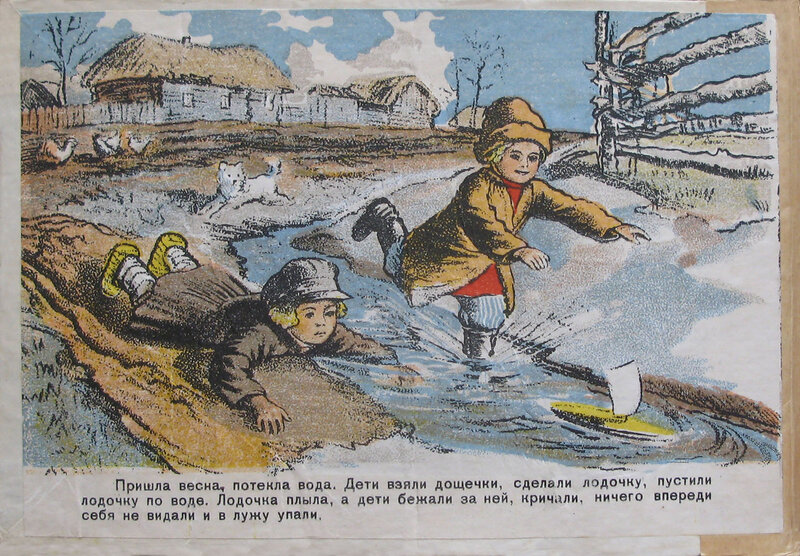 Проведите беседу после прочтения рассказа, рассмотрите иллюстрацию, задайте детям вопросы- Что сделали дети? (взяли дощечку и сделали лодочку).- Куда дети пустили лодочку? (пустили лодочку по воде).- Что делала лодочка? (лодочка плыла)- А дети? (дети бежали за ней)- Что случилось с детьми? (они кричали, бежали и в лужу, упали)- Детям было весело? (весело)Игра «Запусти лодочку».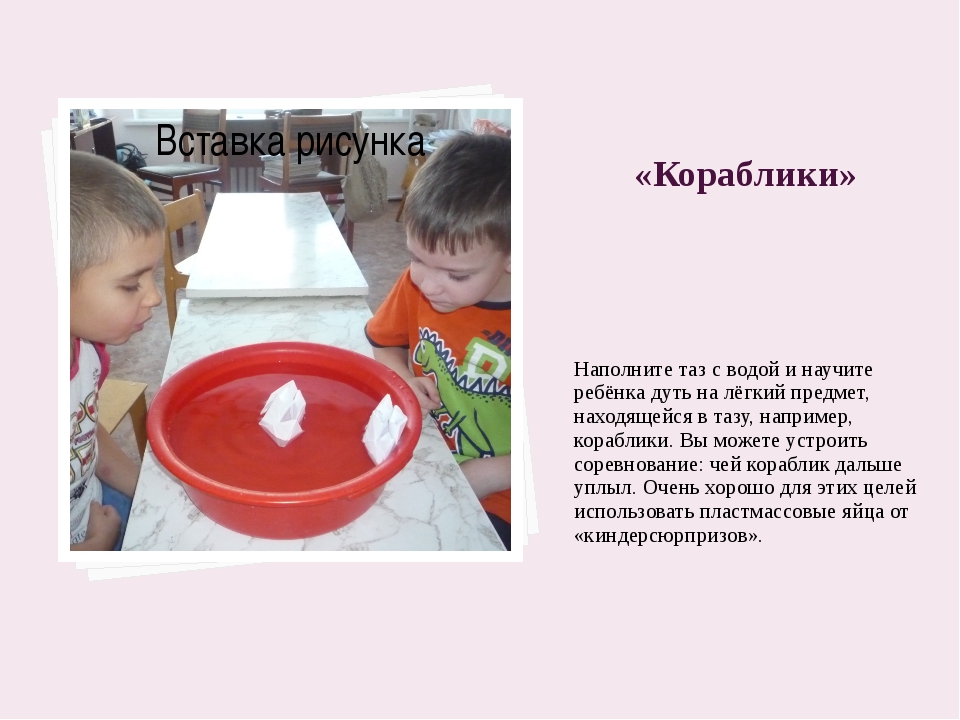 Вот такие лодочки можно сделать вместе с ребенком.
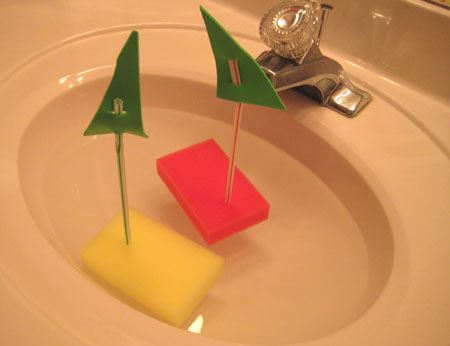 